DIO MI AMA E CONOSCE IL MIO NOME DA SEMPRE………………………………………(nome)Il Battesimo ci fa figli di Dio e fratelli di Gesù                        Il Battesimo ci fa capaci  di                                     amare  Dio  e  gli altri con                                      tutto  il nostro  cuore!                                 Con  il  Battesimo, Dio  ci                       dona il suo  amore: mette nel nostro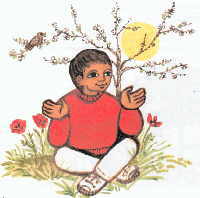                       cuore una  fiammella  del  suo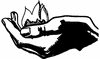                       stesso  amore.E come  fare  a  tenere  viva questa fiammella, afarla  crescere  dentro  di  noi?Con l’amore! Quando amiamo ci doniamo agli altri e la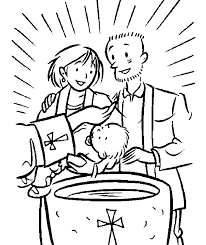 fiammella cresce nel nostro cuore.Alimenta la luce della nostra fede!Faccio un’intervista ai miei genitori.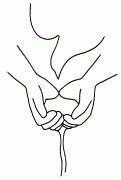 Quando sono stato battezzato?     ……………………………………………………………… In quale chiesa? Dove? (città)     ………………………………………………………………Il mio padrino/la mia madrina si chiama     ………………………………………………………………Sono  stato battezzato durante la messa?C’erano altri bambini?        ………………………………………………………………Ricordate quali segni ha fatto il sacerdote su di me?     ………………………………………………………………Ricordate qualche fatto particolare di quel giorno che vi è rimasto impresso?     ………………………………………………………………             